(ANEXO I)REQUERIMENTO DE CANDIDATURA À DIRETORIA DA ABRALITEC (BIÊNIO 2021-2022)Os associados listados abaixo vêm, por meio deste, solicitar, ao 3º Secretário da ABRALITEC e ao Conselho da Associação, a candidatura para as eleições da Diretoria da ABRALITEC no biênio de 2021/2022.Abaixo segue uma breve descrição das ações que realizaremos nesse período, caso sejamos eleitos (este texto será divulgado aos associados em caso de deferimento de inscrição da chapa): ______________________________________________________________________________________________________________________________________________________________________________________________________________________________________________________________________________________________________________________________________________________________________________________________________________________________________________________________________________________________________________________________________________________________________________________________________________________________________________________Assinatura_______________________________________________________________Nome Completo e número de sócio [Candidato/a a Presidente]Assinatura_______________________________________________________________Nome Completo e número de sócio [Candidato/a a Vice-Presidente]Assinatura_______________________________________________________________Nome Completo e número de sócio [Candidato/a a 1º/1ª Secretário/a]Assinatura_______________________________________________________________Nome Completo e número de sócio [Candidato/a a 2º/2ª Secretário/a]Assinatura_______________________________________________________________Nome Completo e número de sócio [Candidato/a a 3º/3ª Secretário/a]Assinatura_______________________________________________________________Nome Completo e número de sócio [Candidato/a a Tesoureiro/a]Assinatura_______________________________________________________________Nome Completo e número de sócio [Candidato/a Tesoureiro/a Suplente, se houver]Local, data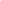 Nome completo Número de sócioInstituiçãoCargo a que se candidataPresidenteVice-presidente1º/1ª Secretário/a2º/2ª Secretário/a 3º/3ª Secretário/aTesoureiro/aTesoureiro/a Suplente - Opcional